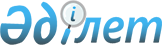 О внесении дополнения в постановление акимата Атырауской области от 13 февраля 2015 года № 33 "Об утверждении Положения о государственном учреждении "Управление природных ресурсов и регулирования пиродопользования Атырауской области"
					
			Утративший силу
			
			
		
					Постановление акимата Атырауской области от 18 ноября 2015 года № 344. Зарегистрировано Департаментом юстиции Атырауской области 3 декабря 2015 года № 3368. Утратило силу постановлением акимата Атырауской области от 16 мая 2017 года № 105
      Сноска. Утратило силу постановлением акимата Атырауской области от 16.05.2017 № 105 (вводится в действие по истечении десяти календарных дней после дня его первого официального опубликования).
      В соответствии со статьями 27, 37 Закона Республики Казахстан от 23 января 2001 года "О местном государственном управлении и самоуправлении в Республике Казахстан" и статьей 21 Закона Республики Казахстан от 24 марта 1998 года "О нормативных правовых актах" акимат Атырауской области ПОСТАНОВЛЯЕТ:
       Внести в постановление акимата Атырауской области от 13 февраля 2015 года № 33 "Об утверждении Положения о государственном учреждении "Управление природных ресурсов и регулирования природопользования Атырауской области" (зарегистрировано в Реестре государственной регистрации нормативных правовых актов № 3130, опубликовано 31 марта 2015 года в газете "Прикаспийская коммуна") следующее дополнение:


      в приложении:
      в Положении о государственном учреждении "Управление природных ресурсов и регулирования природопользования Атырауской области":
      пункт 16  дополнить подпунктом 31) следующего содержания:
       "31) заключают, регистрируют и хранят контракты на разведку, добычу общераспространенных полезных ископаемых и строительство и (или) эксплуатацию подземных сооружений, не связанных с разведкой или добычей.".
       Контроль за исполнением настоящего постановления возложить на Дюсембаева Г.И. - первого заместителя акима Атырауской области.

       Настоящее постановление вступает в силу со дня государственной регистрации в органах юстиции и вводится в действие по истечении десяти календарных дней после дня его первого официального опубликования.


					© 2012. РГП на ПХВ «Институт законодательства и правовой информации Республики Казахстан» Министерства юстиции Республики Казахстан
				
      Аким области

Б. Измухамбетов
